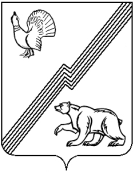 АДМИНИСТРАЦИЯ ГОРОДА ЮГОРСКАХанты-Мансийского автономного округа – Югры ПОСТАНОВЛЕНИЕот  04 февраля 2019 года 										№ 231О внесении изменения в постановлениеадминистрации  города Югорска от 30.01.2019 № 217  «О внесении изменений в постановление администрации города Югорска от 01.06.2016 № 1214 «Об обеспечении питанием обучающихся муниципальных общеобразовательных организаций и частных общеобразовательных организацийгорода Югорска»В соответствии с муниципальной программой города Югорска «Развитие образования», утвержденной постановлением администрации города Югорска от 30.10.2018 № 3004:1. Внести в постановление администрации города Югорска от 30.01.2019 № 217                      «О внесении изменений в постановление администрации города Югорска от 01.06.2016 № 1214 «Об обеспечении питанием обучающихся муниципальных общеобразовательных организаций  и  частных общеобразовательных организаций города Югорска» изменение, изложив пункт 3              в следующей редакции:«3. Настоящее постановление вступает в силу после его официального опубликования               и распространяется на правоотношения, возникшие с 01.01.2019.».2. Опубликовать постановление в официальном печатном издании города Югорска                   и разместить на официальном сайте органов местного самоуправления города Югорска.3. Настоящее постановление вступает в силу после его официального опубликования. Глава города Югорска                                                                                                 А.В. Бородкин